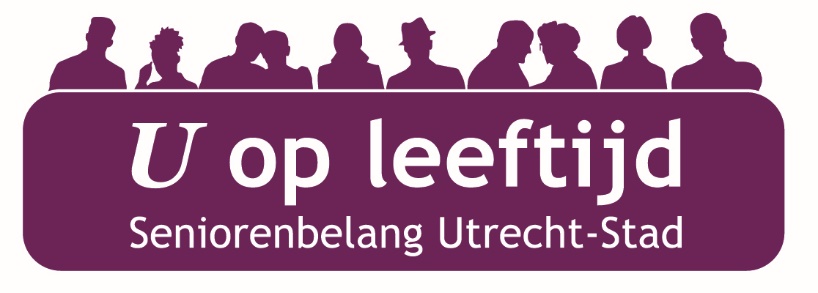 WERKPLAN 2024Churchilllaan 11 - etage 1
3527 GV Utrecht
06 83505096
mailto:info@uopleeftijd.nl
www.uopleeftijd.nlINHOUDSOPGAVEVoorwoordInleiding
Belangrijkste prioriteiten
2a. Uit: Werkplan U op leeftijd 2023/2024 dd. 12 september 2022
2b. Aanvullende inzichten
Stand van zaken en integratie U op leeftijd en uitvoering werkplan, van januari tot heden 
en ambities voor 2024
3a. 	Instellen Werkgroepen & Netwerken
3b. 	Stand van zaken activiteiten per Werkgroep/Netwerk, met ambities 2024
3c. 	Projecten
3d. 	Corporate communicatie
3e. Samenwerkingspartners
3f. 	Gemeente
3g. 	(Toezichthoudend) Bestuur 
3h. Bureau
Bijlage 1.	Organogram
Bijlage 2.	Werkgroepen en Netwerken U op leeftijd
Bijlage 3.	Samenwerkingspartners
Voorwoord  In 2024 is een groep gemotiveerde mensen in Utrecht-Stad aan het werk om de belangen van senioren te behartigen. De vernieuwde organisatie zal op alerte wijze in de bres springen voor mensen op leeftijd. En dit in het bijzonder rondom de thema's Wonen, Zorg, Vervoer en Veilig (digitaal) mee blijven doen. Gemeente, maatschappelijke organisaties en de senioren zelf worden aangesproken. Allemaal met als doel Utrecht een stad te laten zijn waar het voor iedereen goed leven is.    In 2024 staat onze organisatie onder leiding van Yvon Hoogendijk, directeur vanaf 1 oktober 2023. Ook zij brengt nieuw elan mee waarmee we onze doelen zullen realiseren.  In dit werkplan leest u hoe het de organisatie in 2023 (tot zover) is gegaan, wat er is gedaan en bereikt en hoe dat is door vertaald naar volgend jaar. Alles is klaar om zichtbaar te zijn en invloedrijk. Er is goed werk verricht met wat onze voorgangers COSBO-Stad-Utrecht en ACO in de nieuwe organisatie inbrachten. We blijven de focus houden op de onderwerpen die in het meerjaren werkplan 2023-2024 benoemd staan. Bij de uitvoering van het werkplan nemen we de ervaringen van het afgelopen jaar mee, net als de input van de senioren die binnen onze Werkgroepen en Netwerken actief zijn. Al doende willen we een groeiend deel van de doelgroep zien te bereiken. Daarbij denken we zowel aan kwetsbare ouderen als aan jong-senioren die we stimuleren over hun toekomst na te denken. We kunnen veel bereiken als de Gemeente Utrecht opnieuw bereid is ons de daarvoor benodigde middelen te verstrekken.   Wim van Minnen 
Voorzitter U op leeftijd 
September 2023  1. InleidingIn september 2022 hebben COSBO-Stad-Utrecht en ACO gezamenlijk een werkplan en begroting ingediend bij de gemeente Utrecht voor de jaren 2023 en 2024. Op 20 januari jl. heeft de gemeente Utrecht vervolgens per brief laten weten dat de subsidieaanvraag voor 2023/2024 slechts gedeeltelijk wordt toegekend en alleen geldt voor 2023. De maximaal door de gemeente toegekende subsidie voor 2023 is € 262.468. Het door U op leeftijd aangevraagde subsidiebedrag voor 2023 was € 301.561. De gemeente gaat er bij deze subsidietoekenning vanuit dat de werkzaamheden van U op leeftijd kunnen worden uitgevoerd met de personeelsbezetting zoals deze in 2022 al bestond. Voor de extra taken als vervolg op het samengaan van U op leeftijd is de beoogde personeelsuitbreiding ten behoeve van 2023 dus helaas niet goedgekeurd.  Tussen het moment van indiening van de subsidieaanvraag en het besluit van de gemeente is er meermaals overleg geweest tussen de gemeente en U op leeftijd i.o. over het stellen van prioriteiten, mede in relatie tot de voorgenomen fusie tussen COSBO-Stad-Utrecht en ACO. Ook is er in het werkplan 2023/2024 - als onderdeel van de subsidieaanvraag - al sprake van het aanbrengen van meer focus. Tevens is er door het bestuur besloten de eerste periode van integratie van U op leeftijd te laten uitvoeren door een interim-directeur met een specifieke taak- en prioriteitstelling. Hieronder worden allereerst de belangrijkste prioriteiten genoemd uit het werkplan 2023/2024. Vervolgens wordt - met inachtneming van het voornoemde - per onderdeel ingegaan op de eerste negen maanden van integratie van U op leeftijd en de geboekte resultaten. Daarna worden de beoogde en geactualiseerde ambities voor 2024 benoemd. Ook is de tekst verlevendigd met aansprekende voorbeelden. Tot slot volgt de aangepaste begroting voor 2024. Een en ander op basis van het oorspronkelijke werkplan 2023/2024, dat hierbij als basisdocument is gebruikt.     2. Belangrijkste prioriteiten2a. Uit: Werkplan U op leeftijd 2023/2024 dd. 12 september 2022In het werkplan 2023/2024 zijn op pagina 7 en 8 de belangrijkste prioriteiten genoemd: “Hoe belangenbehartiging voor senioren in Utrecht meer 'body' krijgt, is onderwerp van gesprek voor de komende jaren in het licht van een groeiende gemeente, grote stedelijke ambities en de nota 'Samen stad maken op de Utrechtse manier'. Vanuit onze doelstelling, het idee dat we er als professionele organisatie voor alle senioren willen zijn en tegelijk de meest kwetsbare senioren willen opzoeken, kunnen we niet anders dan alle thema’s en onderwerpen die senioren in de stad Utrecht aangaan, met elkaar verbinden. Zoals geschetst, heeft U op leeftijd een scala aan activiteiten die we willen oppakken. Maar we kunnen niet alles. Er zijn beperkingen in tijd, menskracht en middelen.  Voor 2023 en 2024 focussen we op vier zaken:Activiteiten opbouwen rond inspiratiebijeenkomsten. Vooral bedoeld om signalen op te pikken en senioren te betrekken bij wat er voor hen gebeurt en speelt in de stad. Vanuit de bijeenkomsten organiseren we, afhankelijk van het thema, gesprekken met raadsleden, gerichte kennisdeling onder senioren en/of raad en ambtenaren, samenwerkingen met andere organisaties. Deze ontwikkeling is sterk afhankelijk van de inzet en kennis die ingebracht wordt en de middelen die U op leeftijd hiervoor krijgt.Vergroten van de inzet en betrokkenheid van vrijwilligers via (nieuwe) werkgroepen. Hierdoor vergroten we het authentieke geluid van senioren, vertellen we meer hun verhaal en versterken we de participatie. We benutten 2023 om onze organisatie beter in te richten op het begeleiden van de werkgroepen zodat we de activiteiten van en voor vrijwilligers in 2024 kunnen uitbouwen. Ook hiervoor geldt dat dit alleen kan wanneer er voldoende professionele menskracht en middelen beschikbaar zijn. Versterken van de rol en taken van de Seniorenburgemeester. De rol van de Seniorenburgemeester is de positie van Utrechtse senioren hoger op de agenda te krijgen door onder meer hun gezicht en stem te vertegenwoordigen en een luisterend oor te bieden aan senioren met problemen, klachten en vragen en deze signalen door te geven aan betrokken organisaties. Extra aandacht voor senioren met een migratieachtergrond. We willen verkennen hoe senioren met een migratieachtergrond beter te bereiken zijn, wat er voor hen belangrijk is en wat goede manieren zijn om hun participatie te vergroten. Dit vraagt tijd en deskundigheidsbevordering binnen de hele organisatie.Naast gerichte activiteiten waarin we focus aanbrengen, zijn er de reguliere activiteiten die continuïteit vragen. Denk aan onze bijdrages aan Raadsinformatiebijeenkomsten (RIB), actuele communicatie via nieuwsbrieven, website en sociale media, onderhoud kennisniveau medewerkers en de voortgang van de bestaande werkgroepen.”2b. Aanvullende inzichten In de periode januari tot heden is veel gesproken met de diverse stakeholders van U op leeftijd. Daarnaast is de nodige achtergrondinformatie verzameld en bestudeerd. Het beeld dat steeds duidelijker wordt, is dat de komende jaren van vergrijzing grote gevolgen zullen hebben voor de plannen om passende huisvesting te realiseren, goede en toegankelijke zorg te bieden en adequate  mobiliteit te garanderen. Op genoemde beleidsterreinen ontstaan overal tekorten die deels op de Utrechtse senioren worden afgewenteld. Senioren zullen dus veel meer dan nu op zelfzorg en mantelzorg zijn aangewezen. Dit heeft ook gevolgen voor de werkzaamheden van U op leeftijd. Enerzijds zal de organisatie meer moeten investeren in activiteiten die tot doel hebben senioren bewust te maken van de nieuwe werkelijkheid. Anderzijds, of in combinatie daarmee, zal meer geïnvesteerd moeten worden in activiteiten die gericht zijn op preventie en mogelijkheden om zelf het heft in handen te nemen. 3. Stand van zaken integratie U op leeftijd en uitvoering werkplan, van januari tot heden en ambities voor 2024Bij de beschrijving van de eerste negen maanden van het integratietraject tussen COSBO-Stad-Utrecht en ACO en het vervolg daarop wordt het werkplan 2023/2024 en het bijgevoegde organogram (bijlage 1) als basis gebruikt. 3a. Instellen Werkgroepen & Netwerken Om meer senioren te betrekken bij het werk van U op leeftijd stellen we op de verschillende terreinen Werkgroepen en Netwerken in. Allereerst hebben we de bestaande vrijwilligers gevraagd bij welke Werkgroep of welk Netwerk zij zich wilden aansluiten. Meerdere mensen hebben de handschoen met verve opgepakt. Een aantal (oud)vrijwilligers bleek hiertoe echter niet meer bereid of in staat. Wij houden hen hoe dan ook op de hoogte van de ontwikkelingen, nodigen hen uit voor inspiratiebijeenkomsten en kunnen een beroep op hen doen met specifieke vragen. Werving van nieuwe leden voor de Werkgroepen en Netwerken heeft prioriteit. Onder andere is contact gelegd met de Vrijwilligerscentrale Utrecht (VCU). Ondanks dat er sinds corona veel minder vrijwilligers beschikbaar zijn voor een gelijkblijvend aantal vacatures, zijn er kansen voor U op leeftijd omdat de activiteiten afwijken van die van veel andere organisaties. De VCU bracht onder andere in juli de vacatures van U op leeftijd onder de aandacht op een bijeenkomst over 'Pensioen in zicht' voor FNV-leden. Nieuwe contacten
Om contact te leggen met (groepen) actieve senioren bezochten medewerkers van U op leeftijd begin 2023 de woongemeenschappen Kruisstraat en Gagelstaete. In de Kruisstraat spraken we twee vertegenwoordigers van de groep, in Gagelstaete schoven we aan bij een goed bezochte koffieochtend. We lieten ons informeren over de ontwikkelingen binnen beide groepen, op het gebied van wonen, zorg, mobiliteit en informatievoorziening. Wij vertelden wat U op leeftijd voor senioren in Utrecht kan betekenen. Sindsdien houden we met enkele mensen contact, ook om hen te betrekken bij de Werkgroepen & Netwerken.    Om meer te leren hoe andere organisaties vrijwilligers werven, is er ook contact gelegd met Gilde Utrecht. De twee methodes die zij het meest gebruiken zijn via het netwerk van de bestaande vrijwilligers en via plaatsing van vacatures op de site van de VCU. Wat de laatste tijd opvalt, is dat senioren die net met pensioen zijn en vrijwilliger zijn geworden, door hun voormalige werkgever gevraagd worden om weer aan het werk te gaan. Een tip van Gilde Utrecht is om senioren voordat zij met pensioen gaan te vragen voor klusjes die niet veel tijd vragen. Met Gilde Utrecht is afgesproken om op hun site een link te plaatsen die leidt naar de vacatures op onze website. Tevens zal er een interview met de (nieuwe) directeur van U op leeftijd worden geplaatst in het blad voor vrijwilligers van VCU dat in december verschijnt. Onder onze nieuwe naam zullen we onder meer aandacht geven aan het werven van vrijwilligers. De doelen, taken en werkwijze van de Werkgroepen en Netwerken zijn na overleg met de leden van de Werkgroepen en Netwerken en de leden van het team nader uitgewerkt, besproken en goedgekeurd door het bestuur. Zie bijlage 2. Dit document wordt ook als basis gebruikt voor komende wervingsactiviteiten.   3b. Stand van zaken en activiteiten per Werkgroep/Netwerk, met ambities 2024: Werkgroep Zorg Voor de Werkgroep Zorg zijn een voorzitter, drie leden en een aspirant-lid geworven. De komende periode maken we een keuze uit de talrijke zorgthema’s, met als invalshoek ‘bewustwording’ en ‘preventie’.  U op leeftijd is vertegenwoordigd in de Wmo-Cliëntenraad. Bij de onderwerpen maaltijdvoorziening en de aanbesteding van OV-regiotaxi heeft U op leeftijd met name input geleverd. Voor dit laatste onderwerp: zie Werkgroep Mobiliteit.Samen eten?
De gemeente heeft besloten de maaltijdvoorziening te vernieuwen per juli 2023. Met deze vernieuwing wil de gemeente meer inzetten op samen eten en de verbinding aanbrengen tussen bewoners in de wijk, diversiteit in het aanbod en een betere betaalbaarheid voor mensen met een smalle beurs. In onze reactie naar de gemeente hebben wij kenbaar gemaakt dat wij, vanuit het oogpunt van tegengaan van eenzaamheid, het initiatief toejuichen. Tevens zijn wij voorstander van het oog hebben voor ouderen met een kleine beurs en het aanbrengen van meer diversiteit in het aanbod. Maar wij vinden ook dat er aandacht moet zijn voor de kwetsbare ouderen die in hun mobiliteit beperkt zijn. Gezamenlijk eten is niet altijd een panacee om eenzaamheid tegen te gaan. Voorts hebben wij gewezen op de groter wordende groep oudere migranten in de toekomst en dat er voor hen in het aanbod ook een kwalitatief goede keuze mogelijk moet zijn in de maaltijdvoorziening. Om op de hoogte te blijven van de ontwikkelingen rondom zorg en welzijn is de bijeenkomst Kenniskring Nationale Akkoorden en de gemeentelijke bijeenkomst over de Beleidsnota Wmo bezocht. Ambities 2024De werkgroep Zorg is zo goed als ‘op sterkte’. Tevens heeft er een inhoudelijke oriëntatie plaatsgevonden aan de hand van relevante achtergrondinformatie. Onder andere het advies van de Raad van Ouderen (februari 2023): ‘Preventie, het nieuwe moraal in een ouder wordende samenleving’. Het begrip preventie wordt hier breed opgevat en omvat Arbeid - betaald en onbetaald - , Basisstructuur in wijken en dorpen en De persoonlijke aanpak. Vanuit onder andere dit referentiekader zal de werkgroep adviseren aan gemeente, samenwerkingspartners en senioren, over vraagstukken van zorg en welzijn. Denk hierbij bijvoorbeeld aan de initiatieven die door de gemeente worden genomen bij het ontwikkelen van het zogenaamde Regioplan, maar ook aan het gemeentelijke project Valpreventie. Tevens kan de werkgroep de inhoudelijke inbreng in of vanuit de samenwerkingsverbanden versterken. Bijvoorbeeld bij de Wmo-cliëntenraad of bij RIB’s. Dit met als doel dat senioren bewuster omgaan met de nieuwe werkelijkheid van zelfzorg en mantelzorg, het belang van preventie en het zelf creëren van mogelijkheden om zelfstandigheid en zelfbeschikking te behouden of verbeteren. Tot slot heeft de werkgroep - vanuit het perspectief van senioren - een signalerend functie naar gemeente en samenwerkingspartners. Netwerk WonenNa het samengaan van COSBO-Stad-Utrecht en ACO is er een overlap ontstaan tussen de Werkgroep Wonen van het Maatschappelijk Netwerk Utrecht (MNU) en de vertegenwoordiging (drie leden, waaronder de voorzitter) vanuit U op leeftijd in deze werkgroep. In nauw overleg met de goed ingewerkte betrokkenen is gezocht naar een model waarbij de activiteiten van beide organisaties complementair zijn. Dit model heeft de volgende uitgangspunten: de MNU Werkgroep Wonen is samengesteld uit meerdere (belangen)organisaties en zal daarom administratief geen onderdak zoeken bij U op leeftijd.het Netwerk Wonen (U op leeftijd) heeft een zelfstandige en inhoudelijk aanvullende rol ten aanzien de MNU Werkgroep Wonen;vertegenwoordigt U op leeftijd binnen de MNU Werkgroep Wonen;richt zich voornamelijk op jong-senioren met de bedoeling om hen bewust te maken van hun toekomst t.a.v. wonen. Zelfstandig blijven wonen
Op 22 januari 2023 organiseerde de MNU Werkgroep Wonen, in samenwerking met U op leeftijd, een themabijeenkomst met als centrale vraag: ‘Hoe kunnen senioren zo lang mogelijk zelfstandig blijven wonen?’ Een vraag die actueel is voor senioren, maar ook voor beleidsmakers, woningcorporaties, zorginstellingen en vele anderen. Doordat veel verschillende partijen vertegenwoordigd waren, werd het een informatieve bijeenkomst. De werkvorm met het spel 'Hop-on Hop-off', ontwikkeld door o.a. ZorgSaamWonen, leverde veel gespreksstof op en nemen we mee naar de wijkbijeenkomsten in het najaar. Renovatie
Een groepje oudere bewoners van de Eisenhowerflat wendde zich tot U op leeftijd in verband met de enorme renovatie-overlast die zij ondervonden. Ook zijn alle voorzieningen van hun voormalige ‘serviceflat voor bejaarden’ verdwenen. De ouderen ervoeren bovendien overlast van hun nieuwe - veel jongere - buren. Na diverse contactmomenten bleek dat de betrokkenen ieder hun eigen oplossing zochten. Van een gezamenlijke aanpak - met een rol voor U op leeftijd - was daarom geen sprake meer.  Ambities 2024                                                                                                                                         Momenteel wordt, op aangeven van de wethouder en ondersteund door de participanten, het functioneren van het MNU onderzocht. De voorlopige conclusie is dat het MNU als samenwerkingsverband niet functioneert, met uitzondering van de MNU Werkgroep Wonen. Aan deze werkgroep nemen vertegenwoordigers deel van alle bij het MNU aangesloten organisaties. De werkgroep heeft een stevige positie bij de beleidsvorming en -bewaking rond huisvesting voor ouderen en mensen met een beperking. In 2024 zal vooral extra aandacht moeten zijn voor de continuïteit van de werkzaamheden van de MNU Werkgroep Wonen. Zo mogelijk wordt via de stichting PK de benodigde subsidie aangevraagd, zodat de onafhankelijkheid van de werkgroep wordt gewaarborgd. U op leeftijd zal dit herijkingsproces ondersteunen en blijft via haar Netwerk Wonen inhoudelijke input leveren. Ook het functioneren van de Kopgroep een (T)huis voor ouderen wordt thans geëvalueerd. Onder andere wordt er gebrek aan urgentie gemist bij sommige participanten. Daarnaast wordt er in de ogen van diverse participanten (waaronder U op leeftijd en de MNU Werkgroep Wonen) te weinig voortgang geboekt. Bovendien wordt een regiefunctie gemist, waardoor minder doelgericht wordt gewerkt. Momenteel worden oplossingsrichtingen verkend door een aantal leden van de Kopgroep, waaronder de directeur a.i. van U op leeftijd. Vanuit U op leeftijd is gepleit voor meer regie vanuit de gemeente, een ‘aanjager’ die met mandaat het besluitvormingsproces kan versnellen en een bestuurlijk overlegplatform met een coördinerend wethouder. De verwachting is dat ook hier in 2024 - naast het leveren van een inhoudelijke bijdrage - extra aandacht nodig is om de Kopgroep (weer) in positie te krijgen. Netwerk Migranten Om senioren met een migratieachtergrond beter te bereiken en een sterke stem te geven is er aangehaakt bij het bestaande, door U op leeftijd ondersteunde, Netwerk Oudere Migranten Utrecht (NOMU). Het Netwerk Migranten bestaat uit vrijwilligers die voor senioren met een migratieachtergrond initiatieven ontplooien op het gebied van welzijn en zorg en uit professionals die specifiek een welzijn- en zorgaanbod voor oudere migranten hebben. Naast informatie-uitwisseling over projecten die in Utrecht worden ingezet voor ouderen, zijn de onderwerpen van gesprek: het uitbreiden van het Netwerk Migranten, de onduidelijkheid over hoe het precies is gesteld met de financiële situatie van inwonende volwassen kinderen bij zorgbehoeftige ouder(s) en de vraag van het Buurtteam of leden van het eigen netwerk kunnen worden ingeschakeld als zich knelpunten voordoen in de ondersteuning van senioren met een migratieachtergrond. Ambities 2024Het Netwerk Migranten van U op leeftijd spreekt met Sterkz.org over het verkleinen van gezondheidsachterstanden bij verschillende bewonersgroepen in Utrecht. Daarbij ligt de focus op mensen met een migratieachtergrond. Zo is bekend dat migranten sneller ‘oud’ worden en dementie in deze groep dubbel zo vaak voorkomt. Onderwerp van gesprek is onder meer cultuur-sensitieve zorg. Het Netwerk wil aansluiten bij de uitdagingen die het SPO geformuleerd heeft.Het Netwerk Migranten is daarnaast vertegenwoordigd in de kerngroep van het netwerk ‘Gezonder oud worden - migrantenouderen’. Het Netwerk wordt ingezet om deze programma’s in de stad uit te rollen, signalen op te vangen en de mensen te bereiken om wie het gaat.  Werkgroep Mobiliteit De werkgroep Mobiliteit bestaat momenteel uit twee leden en de betreffende bureaumedewerker. Bij deze werkgroep wordt uitbreiding met nog twee of drie leden nagestreefd. Een van de leden is namens U op leeftijd actief in het ROCOV Utrecht (regionaal overleg consumentenorganisaties openbaar vervoer). Het andere lid heeft zitting genomen in de gemeentelijke werkgroep die over (de aanbesteding van) de regiotaxi gaat.

Een deel van de werkzaamheden van de Werkgroep Mobiliteit heeft raakvlakken en overlap met de werkzaamheden van het SOLGU (Stedelijk Overleg Lichamelijk Gehandicapten Utrecht). Zo zijn we samen opgetrokken bij het indienen van een bezwaarschrift inzake het voornemen parkeerplaatsen voor gehandicapten aan de Mariaplaats te verwijderen. In verband met genoemde overlap is afgesproken om de onderlinge afstemming van werkzaamheden tussen de Werkgroep Mobiliteit en de belangenbehartiger van de SOLGU te versterken en (nadat de werkgroep Mobiliteit van U op leeftijd in positie is) over enige tijd de verdere integratie van werkzaamheden te bespreken. In samenwerking met het Solgu hebben wij over de aanbestedingen OV en de Regiotaxi input geleverd en aandachtspunten genoemd bij de drie aanbestedingsdocumenten van het Programma van Eisen, te weten: aanbestedingsleidraad, Wmo-vervoer en OV-vangnet vervoer en contractmanagement.  Advies Regiotaxipas
De gemeente vroeg aan de Wmo-cliëntenraad - waarin U op leeftijd participeert - advies over snelheid, toegankelijkheid, informatievoorziening en andere zaken die voor de doelgroep 80-jarigen met een Regiotaxipas van belang zijn. De Wmo-Cliëntenraad heeft deze adviesvraag aan ons voorgelegd. Voor deze specifieke doelgroep hebben wij geadviseerd om zo snel mogelijk te handelen: binnen twee dagen telefonisch contact opnemen met de aanvrager en binnen drie dagen dient de aanvrager de pas in huis te hebben. Tevens: rekening houden met laaggeletterdheid en beperkte digitale vaardigheden. We adviseerden ook om overbodige vragen te vermijden. Bijvoorbeeld: als een senior die tachtig jaar of ouder is en een pas heeft en deze opnieuw aanvraagt, niet de vraag te stellen of hij/zij met openbaar vervoer reist.  Betaald parkerenHet fasegewijs invoeren van betaald parkeren in de gehele stad Utrecht zorgt voor veel commotie. Als U op leeftijd hebben wij bij de gemeenteraad en in de pers aandacht gevraagd voor de kwetsbare senioren die bijvoorbeeld zorg aan huis krijgen. Er is nu al een nijpend tekort aan zorgverleners en het wordt onaantrekkelijk gemaakt als deze voor het parkeren moeten betalen en er geen (volledige) vergoeding mogelijk is. Omdat het parkeren steeds meer wordt gedigitaliseerd, kan dit voor velen een extra belasting opleveren. Om te beginnen moet je over digitale middelen beschikken en de nodige digitale vaardigheden hebben. Dit levert voor veel senioren onnodige stress op.Ambities 2024In 2024 zullen we doorgaan op de ingeslagen weg, namelijk in samenwerking met SOLGU de voor senioren belangrijke kwesties rondom mobiliteit en toegankelijkheid kritisch blijven volgen en van advies en commentaar voorzien. Hieronder valt ook het gemeentelijke beleid rond parkeerplaatsen voor gehandicapten. Wel behoeft deze werkgroep uitbreiding om het vele werk goed te kunnen verdelen en de continuïteit te waarborgen.   Werkgroep Actief en veilig meedoen (voorheen Informatie & Communicatie) De Werkgroep Actief en veilig meedoen bestaat uit vier (oud) ACO leden, aangevuld met de Seniorenburgemeester en een extern geworven lid. Daarmee is deze werkgroep op sterkte.Op 21 maart jl. is ingesproken op de RIB over ‘De Digitale Stad’. Inzet was om de positie van senioren aan te kaarten. Niet alleen zijn zij niet altijd digitaal vaardig opgeleid, ook raken senioren op enig moment het spoor van alle nieuwe ontwikkelingen kwijt en worden afhankelijk van derden.  Inmiddels hebben diverse ambtelijke gesprekken plaatsgevonden (Afdelingen Inclusie & Gelijke kansen, Publiekszaken, Digitale Stad, Virtueel Inkomens Loket). Er zijn afspraken voor een vervolg. Afstemming initiatieven
Hoog op de agenda staat betere afstemming in de stad over alle initiatieven rond ondersteuning van senioren op het gebied van digitale toegankelijkheid en financiële veiligheid. Ook aan de bekendheid van bestaande initiatieven onder de doelgroep schort het. De werkgroep heeft in aanloop naar de Nationale Ouderendag (6 oktober) over dit onderwerp een conceptartikel  gestuurd naar alle wijkkranten, met het verzoek dit te plaatsen en aan te vullen met wijk gebonden informatie. Er is contact gelegd met een aantal organisaties (bibliotheek, DOCK e.a.) om in de wijk een vervolg te geven aan de artikelen in de vorm van ondersteuning en/of wijkbijeenkomsten.  Geldmaat gered
Concrete actie is gevoerd rond de sluiting van een Geldmaat in Parkwijk die niet meer functioneerde en zelfs helemaal dreigde te verdwijnen. Na veel emailwisselingen en gesprekken met Geldmaat is de pinautomaat in Parkwijk na ruim zes maanden weer beschikbaar. Digitalisering parkeerautomatenEen recent issue is de omschakeling van het parkeersysteem in de stad als het gaat om bezoekers. Zij moeten worden aangemeld via smartphone, tablet of computer. Deze verandering zal vooral voor senioren problemen opleveren. Volgens de laatste CBS cijfers is nog niet de helft van de 75-plussers in het bezit van een mobiele telefoon of smartphone. Een groot deel daarvan is niet geschikt voor de nieuwe parkeerapp. Mensen die hulp nodig hebben om te leren omgaan met deze parkeerapp, kunnen terecht bij bibliotheken en wijkbureaus. Echter, in de wijken waar in 2023 de eerste omschakeling moet gaan gebeuren, is geen bibliotheek en bevindt het wijkbureau zich niet op loopafstand. De werkgroep heeft contact opgenomen met de gemeente om dit probleem aan de orde te stellen en een brief aan de Raadsleden gestuurd om ook hen van het probleem op de hoogte te stellen. Inmiddels is in de stad veel commotie ontstaan rond dit onderwerp, wat hopelijk leidt tot een aangepaste aanpak.Seniorenburgemeester legt contacten
Ook heeft de werkgroep zich beziggehouden met promotie van de Seniorenburgemeester door middel van een mailing naar organisaties waar zij senioren kan bezoeken. 
Een bezoek aan een groep senioren heeft geleid tot een gesprek tussen zeven senioren, de Seniorenburgemeester en raadslid Jantine Zwinkels (CDA). De groep uitte hun zorgen over het (ontbreken van) ouderenbeleid binnen de gemeente. Zo ontbreekt het aan goede woningen voor senioren in verschillende wijken en werd opgemerkt dat er weinig verbinding is tussen mensen; jong en oud. De groep deed verschillende suggesties om dit probleem op te lossen zoals bestaande wooncomplexen omvormen tot toegankelijke woningen voor senioren. Zorgen zijn er wat betreft de inkomenspositie van senioren met alleen een AOW-uitkering. Jantine Zwinkels heeft de groep bevraagd over de gewenste inrichting van de openbare ruimte voor senioren. De input die zij verkregen heeft, zal zij verwerken in de woon-zorg-visie die het CDA begin 2024 zal publiceren. Voor inhoudelijke inspiratie rond de verschillende thema's bezochten de twee belangenbehartigers in juni het congres 'Een nieuwe generatie ouderen, Langer Thuis' in Den Bosch.Ambities 2024                                                                                                                                                         De werkgroep Actief en veilig meedoen is opgestart in het voorjaar van 2023. De werkgroep heeft een aantal prioriteiten vastgesteld waaraan in 2023 is gewerkt en die ook in 2024 leidend zullen zijn: De Alliantieplannen rond het thema ‘Financiële Veiligheid voor Ouderen’ hebben geen tot onvoldoende opvolging gevonden, waardoor er concreet weinig is verbeterd terwijl de problemen - lees de landelijke pers - hand over hand toenemen. De werkgroep onderzoekt of het mogelijk is de Alliantie nieuw leven in te blazen en zal de problematiek binnen de gemeente actief blijven aankaarten. Ook wordt de opzet van een opleiding tot gecertificeerd digitale hulpverlener onderzocht. Ongeveer twintig procent van de senioren in Nederland, dus ook in Utrecht, is feitelijk digitaal analfabeet. Dit is niet alleen een risicofactor binnen de hierboven genoemde financiële veiligheid, het leidt ook tot uitsluiting van steeds meer sociale en maatschappelijke activiteiten. De werkgroep is en blijft over dit thema in gesprek met de gemeente en andere instellingen om de (digitale) dienstverlening van de gemeente en andere organisaties eenvoudiger en gebruiksvriendelijker te maken en beter op elkaar af te stemmen. Belangrijke inzet is dat bij alle plannen en de uitvoering daarvan de specifieke doelgroep(en) rechtstreeks geconsulteerd worden. U op leeftijd wil bovendien dat er altijd fysieke alternatieven in de eigen woonomgeving blijven bestaan om met name senioren deelname aan de maatschappij te verzekeren.De Seniorenburgemeester zal ook in 2024 onder de aandacht worden gebracht bij de Utrechtse inwoners en bij organisaties die met senioren werken. De verkiezing van een nieuwe burgemeester zal op z’n vroegst in 2024 plaatsvinden. Vrijwilligers uit het regenboogcircuit (Roze 50+ -ambassadeurs) zetten zich via de Utrechtse Alliantie Regenboog 50+ i.o. (UAR 50+ i.o.) in om de inmiddels wat verwaterde resultaten van de ‘Roze Loper’ nieuw leven in te blazen. De Roze Loper is een gecertificeerd keurmerk dat aangeeft of een zorg- of welzijnsinstelling LHBTIQ+-vriendelijk is in haar zorgverlening, zorgbeleid en welzijnsbeleid. In december 2023 organiseert de Alliantie i.o. een symposium om samenwerking op dit thema verder vorm te geven en onder de aandacht te brengen van beleidsmakers in het sociale domein. U op leeftijd is via de Werkgroep Actie en veilig meedoen in de Alliantie vertegenwoordigd en zal in 2024 vervolgstappen formuleren naar aanleiding van het symposium. Concrete zaken die de Werkgroep Actief en veilig meedoen in 2024 bovendien verder zal uitbouwen:
-	Seniorengroepen, (wijk)netwerken en activiteiten in de stad in kaart brengen en up to date	houden;
-	Bezoeken van activiteiten van seniorengroepen in de wijken en kennisnemen van hun   	ideeën, suggesties en knelpunten;
- 	In kaart brengen van en contact leggen en onderhouden met communicatiekanalen die 	senioren bereiken. Hen voeden met relevante artikelen en informatie; 
- 	Opbouwen eigen (digitaal) netwerk met intermediairs, professionals en sleutelpersonen	betrokken bij digitale inclusie, toegankelijkheid en EHealth;
- 	Werven van senioren die willen/kunnen deelnemen aan gemeentelijke overleggen	en/of als vertegenwoordiger willen zijn in begeleidingsgroepen van projecten.
3c.  Projecten De deelnemers - vrijwilligers en beroepskrachten - aan het project UAR50+ i.o. zijn meermaals bijeengeweest en hebben de intentie uitgesproken om eind 2023 een symposium te organiseren teneinde de samenwerking op dit thema verder vorm te geven en onder de aandacht te brengen van beleidsmakers in het sociale domein.  Een van de leden van de werkgroep Informatie & Communicatie is ook deelnemer aan dit project en is daarmee de schakel tussen de twee geledingen. Materieel is dit project geborgd vanuit onderschrijdingsgelden van MNU-projecten uit voorgaande jaren. Ambities 2024
Zie het tekstgedeelte bij de Werkgroep Actief en veilig meedoen. 3d. Corporate communicatie Vanwege de geplande naamwisseling, heeft U op leeftijd zich terughoudend opgesteld als het ging om naamsbekendheid. Wel is het persbericht over samengaan U op leeftijd en de nieuwe interim-directeur door diverse media opgepikt (o.a. VARnws Leidsche Rijn, SeniorenJournaal.nl, radio-interview BINGO FM Utrecht Sociaal). Nieuwe naam
De werkgroep huisstijl, bestaande uit twee bestuursleden, de interim-directeur en de communicatieadviseur, heeft zich onder leiding van een externe deskundige gebogen over de missie & visie, kernwaarden en daaruit voorvloeiende nieuwe naam voor de organisatie. Samen met een aantal leden van de werkgroep is uit de shortlist van namen de definitieve naam plus pay-off gekozen. De grote eensgezindheid was opvallend. De nieuwe naam is gecheckt bij enkele andere organisaties in de stad die ‘U’ in hun naam hebben. Dit werd gewaardeerd en leidde niet tot bezwaren. Het bestuur heeft een besluit genomen over de nieuwe naam en het implementatietraject van de nieuwe huisstijl is gestart. Op 2 oktober van dit jaar zal de nieuwe naam worden onthuld door wethouder Linda Voortman.Ambities 2024                                                                                                                                                        Na de officiële bekendmaking van de nieuwe naam voor U op leeftijd zal ruimschoots de tijd worden genomen om deze nieuwe naam bekend te maken onder Utrechters. Dit willen we op een zodanig aansprekende manier doen dat er ook een wervende kracht vanuit gaat voor het aantrekken van nieuwe vrijwilligers. Voor de vrijwilligers zal een vrijwilligersbeleid worden opgesteld. Onderdelen van dit vrijwilligersbeleid zijn onder andere: een introductieprogramma, mogelijkheden tot het volgen van cursussen en deskundigheidsbevordering, mogelijkheden van een vergoeding voor vrijwilligerswerk.  Een tweede ambitie is de inhoudelijke communicatie naar senioren, politiek en samenwerkingspartners te intensiveren. Naast het inspreken bij RIB’s, brieven schrijven en informatie verspreiden via onze website en nieuwsbrieven zal sociale media meer worden ingezet en zal informatie over voor senioren belangrijke thema’s frequenter worden gedeeld via wijkbladen en andere op senioren gerichte media. Tevens worden de banden met de diverse fracties aangehaald. Ook gaan we op zoek naar mogelijkheden om vaker signalen en feedback van senioren zelf op te halen. 3e. Samenwerkingspartners De samenwerkingspartners van U op leeftijd (zie bijlage 3) zijn zeer divers en in sommige geledingen zijn vanwege het samengaan van U op leeftijd dubbele vertegenwoordigingen ontstaan. De komende periode wordt daarom nagegaan hoe de afvaardiging naar de samenwerkingspartners geoptimaliseerd kan worden. Tevens is de vraag of U op leeftijd aan alle samenwerkingsrelaties en overleggremia invulling moet blijven geven. Mede in verband hiermee wordt - op aangeven van de gemeente en de direct betrokkenen - momenteel onderzocht of het Maatschappelijk Netwerk Utrecht (MNU) toekomstbestendig is. Ook vindt er een evaluatie plaats met het oog op verbetermogelijkheden van het functioneren van de Kopgroep Een (T)huis voor ouderen en wordt gewerkt aan een doelmatiger structuur van het Stedelijk Platform Ouderen (SPO). In dit Platform zijn de 1e-lijnsorganisaties, de sector VVT, ziekenhuis, Zilveren Kruis, welzijnsorganisaties en U op leeftijd vertegenwoordigd. Ambities 2024                                                                                                                                                          In 2024 zal het aanhalen en onderhouden van contacten met genoemde en nieuwe samenwerkingspartners worden voortgezet. Wel is de verwachting dat de uitkomsten van de hiervoor genoemde onderzoeken en evaluaties zullen resulteren in accentverschuivingen in opzet en uitvoering van de werkzaamheden van de MNU Werkgroep Wonen, de Kopgroep Een (T)huis voor ouderen en het SPO.   3f. GemeenteDe rollen en contacten naar de gemeente zijn heel divers: afhankelijkheid van subsidies, beïnvloeden van besluitvorming, informeren gemeenteraad en commissies over signalen vanuit senioren e.d. Belangrijk aandachtspunt is senioren als doelgroep meer en beter erkend te krijgen. De afgelopen periode is er een (hernieuwde) kennismaking geweest met de gemeentelijke beleidsambtenaren die werkzaam zijn op een of meerdere van de werkgebieden van de Werkgroepen en Netwerken. Dit om een goede - kritisch opbouwende - afstemming van de werkzaamheden tussen gemeente en U op leeftijd te bewerkstelligen. Zie eerdergenoemde voorbeelden bij Netwerk Migranten en de Werkgroep Actief en veilig meedoen. Ambities 2024                                                                                                                                                         In 2024 zal het aanhalen en onderhouden van contacten met gemeente(ambtenaren) vanuit de Werkgroepen en Netwerken worden gecontinueerd. Een speciaal aandachtpunt hierbij is dat de gemeente Utrecht vooralsnog geen specifiek seniorenbeleid heeft. Het agenderen van en aandacht vragen voor een samenhangend pakket van activiteiten, juist voor deze doelgroep, blijft daarmee een wat dubbel karakter houden.                                                                                                                                                                                                                                                          3g. (Toezichthoudend) Bestuur (TB)Het U op leeftijd bestuur - bestaande uit 5 (oud) COSBO-Stad-Utrecht en twee (oud) ACO leden - heeft uitgesproken meer op afstand van het bureau te willen functioneren. Wel moet de formele kant van de beoogde verandering van het bestuursmodel nog worden geregeld. Te denken valt aan vernieuwde statuten (mede op basis van de laatste wettelijke richtlijnen), een nieuw huishoudelijk reglement voor het TB en een aangepast directiereglement. De planning is dat het een en ander wordt afgehandeld gedurende het laatste kwartaal van 2023, nadat de nieuwe naam van de stichting is bekendgemaakt.   Het U op leeftijd bestuur heeft besloten om vanaf 1 juni jl. de exploitatie van de stichting in overeenstemming te brengen met het ingediende werkplan en de begroting voor 2023. De extra kosten - het verschil tussen de ingediende begroting en het toegekend subsidiebedrag - worden gedekt uit de reserves. Met dit besluit wil het bestuur een extra impuls geven aan het integratietraject van U op leeftijd en stappen zetten bij het vormgeven en positioneren van de Werkgroepen en (Wijk)Netwerken. Alle onderdelen van de organisatie (bestuur, bureau, Werkgroep- en Netwerk-leden) worden actief betrokken bij de planvorming voor 2024 e.v. Ambities 2024                                                                                                                                            Besturen op (enige) afstand betekent dat het bestuur ruim mandaat geeft aan de Werkgroepen en Netwerken en aan het bureau onder leiding van de directeur. Het voornemen is om de Werkgroepen en Netwerken zo zelfstandigheid mogelijk te laten functioneren binnen de vastgestelde beleidskaders. Er zal desgewenst ook een eigen budget worden toegekend op basis van een intern werkplan en bijbehorende begroting. Het bestuur en de directie zullen - naast de uitvoering van statutaire taken - vooral letten op de samenhang en toekomstbestendigheid van activiteiten. Twee keer per jaar wordt afgestemd met de voorzitters of leden van de Werkgroepen en Netwerken en de bureaumedewerkers. Desgewenst is het bestuur ook vertegenwoordigd in het externe overleg met partners of gemeente.Om de genoemde toekomstbestendigheid meer ‘handen en voeten’ te geven zal er in 2024 een meerjarig beleidsplan en visiedocument worden opgesteld voor de periode van vier jaar. De belangrijkste ‘stip op de horizon’ zal zijn dat door het functioneren van de Werkgroepen en (Wijk)Netwerken U op leeftijd een onomstreden invloedrijke partner is die met gezag en kennis van zaken, namens senioren, kan rekenen op grote steun in de stad Utrecht. Voor en door senioren is hier het motto. 3h. Bureau Het bureau (4 medewerkers, 2 FTE) ondersteunt de Werkgroepen en Netwerken en het bestuur en voert daarnaast een beperkt aantal projecten uit (UAR 50+ en NOOM als voorbeeld). Ook wordt door de medewerkers de corporate (instelling-brede) communicatie vormgegeven. Daarnaast zijn de medewerkers betrokken bij zo’n 25 externe overleggremia (bijlage3). De personeelsbezetting is aan de krappe kant. Zo is de vorming en inrichting van de Werkgroepen en Netwerken gefaseerd ter hand genomen. Nadat de Werkgroepen en Netwerken zijn uitgerold moet het mogelijk zijn om met de huidige bezetting de werkzaamheden adequaat uit te voeren mits de secretariële ondersteuning op niveau is gebracht. Hiervoor is een eerste stap gezet door een beroep te doen op de medewerker van stichting PK, die tot januari jl. werd ingezet voor de uitvoering van ACO-activiteiten. Op basis van een detacheringsovereenkomst is deze medewerker vanaf 1 juli jl. (vooralsnog voor 8 uur per week) beschikbaar voor U op leeftijd om de Werkgroepen & Netwerken secretarieel te ondersteunen. Bijlage 1. Organogram 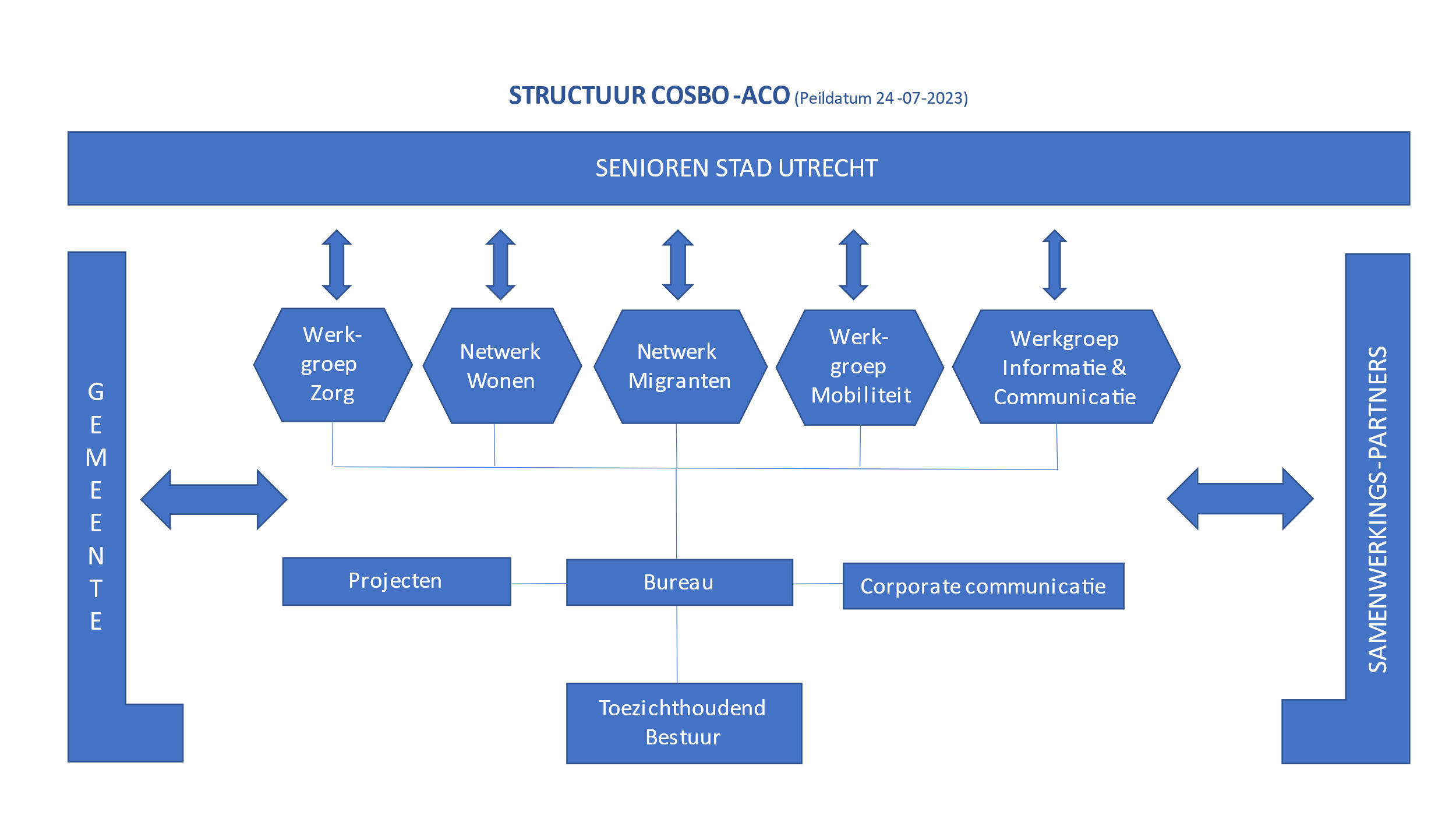 Bijlage 2. Werkgroepen en Netwerken U op leeftijd
De Werkgroepen en Netwerken hebben ten doel:Senioren uit de stad Utrecht worden beter gezien en gehoord; Betekenisvolle participatie van senioren in de belangenbehartiging; Antennefunctie in de stad en onder de doelgroep;Deelname overleggen met andere organisaties;Bundeling kennis en inspiratie voor beleid en thema's;Wervende kracht nieuwe vrijwilligers;Praktische ondersteuning van de bureau-activiteiten.  Profiel van de leden Werkgroepen en Netwerken: Huidige vrijwilligers;Nieuwe aanwas;Diverse achtergronden;Inhoudelijke link met de onderwerpen en thema’s van werkgroep/netwerk;Constructief bijdragen aan overleg (inhoud en proces);Meedenken en meedoen; Afstemming met beleid en aanpak van het bureau.Taken Werkgroepen en Netwerken:Ten uitvoer brengen van de relevante thema’s uit het werkplan van U op leeftijd;De eerste periode zal er vooral ‘hybride’ worden gewerkt: concrete taken uitvoeren en tegelijkertijd een scherpe focus aanbrengen t.a.v. zaken die wel en niet aangepakt worden; Verzorgen voorzitterschap, verslaglegging e.d. van de eigen groep;I.s.m. bureaumedewerker doelen en agenda van activiteiten opstellen;Inhoudelijk op de hoogte blijven, elkaar voeden met nieuwe kennis;Activiteiten en externe contacten (zoveel mogelijk zelf) uitvoeren en onderhouden;  Gevraagd en ongevraagd advies en tips geven aan bureau vv; Periodiek via de Nieuwsbrief, website, themabijeenkomsten e.d. verslag doen van de activiteiten en bevindingen. Onderlinge contacten:Een goede afstemming tussen werkgroep(voorzitter), netwerk(voorzitter) en bureau is van belang om elkaar optimaal te versterken en uiteenlopende acties c.q. meningen tijdig te onderkennen.       De voorzitter, een ander lid van werkgroep/netwerk en een bureaumedewerker vormen gedrieën de kerngroep en zijn verantwoordelijk voor de dagelijkse gang van zaken in de werkgroep/het netwerk. Werkgroep- en Netwerkleden hebben als aanspreekpunt de voorzitter. De voorzitter van de Werkgroep of het Netwerk onderhoudt primair het contact met de bureaumedewerker.  Randvoorwaarden:Streven is minimaal vijf leden per werkgroep/netwerk en een bureaumedewerker (in opbouwfase vanaf drie leden);Jaarlijkse evaluatie van de gehele werkgroep/netwerk en bureaumedewerker over de samenwerking; Zittingsduur van leden wordt onder andere bepaald door de (tijdgebonden) taken; Er is budget voor activiteiten en (bij)scholing beschikbaar dat jaarlijks wordt vastgesteld door het bestuur; Tweemaal per jaar is er een afstemmingsoverleg (o.a. over jaarplan en begroting voor het komende jaar) tussen de voorzitters, de bureaumedewerkers en een delegatie van het bestuur; De bureaumedewerkers zorgen voor de onderlinge afstemming van activiteiten en werkzaamheden. Werving en selectie leden Werkgroepen en Netwerken: Per Werkgroep/Netwerk met een of twee van de huidige vrijwilligers een wervingsplan maken; Let op diversiteit! Qua opleiding, cultuur, leeftijd et cetera; Oproep in eigen kring, via Nieuwsbrief, via andere ouderenorganisaties, website, Vrijwilligerscentrale, Bingo FM (radio), DUIC;Mensen persoonlijk benaderen, via via en via eigen vrijwilligers;Gerichte werving via o.a. woongemeenschappen; sportclubs (Hercules, Sociaal Vitaal e.a.); Oog voor Utrecht et cetera; Oriëntatiebijeenkomst om mensen kennis te laten maken met U op leeftijd en elkaar; Iedereen die toetreedt tot een werkgroep of netwerk, heeft eerst een kennismakingsgesprek over of men past in het profiel en om de verwachtingen over en weer uit te spreken. Desgewenst wordt een proefperiode afgesproken.  Bijlage 3. Samenwerkingspartners Onze kennis halen we niet alleen bij Utrechtse partijen maar ook bij landelijke organisaties zoals de seniorenbonden of kennisinstituten zoals ZonMW of Movisie. We nemen deel aan symposia en Webinars en houden contact met andere seniorenorganisaties. We houden bij wat andere belangenbehartigers zoals ANBO, KBO/PCOB of FNV-senioren vinden en agenderen. Onze professionals hebben altijd een belangrijke rol in de kennisvergaring van U op leeftijd. Zij nemen (beperkt) deel aan onderstaande overleggen en/of bijeenkomsten. N.B. Deze lijst is niet absoluut.Stedelijk Platform Ouderen (SPO): Hierin bepleiten wij de eigen regie van senioren en het belang van toegankelijke communicatie. In het Stedelijk Platform Ouderen vragen we steeds om zoveel mogelijk afstemming en samenwerking tussen verschillende (woon)zorg en welzijnsorganisaties.Kopgroep Wonen Zorg: waarin met verschillende partijen (zorgorganisaties, corporaties, projectontwikkelaars, gemeente en zorgverzekeraar) wordt nagedacht over versnelling op wonen en zorg voor senioren. Raadsinformatiebijeenkomst (RIB): Schriftelijke of fysieke inbreng over het Utrechts beleid t.a.v. Wonen, welzijn zorg, mobiliteit e.d. Sociaal Vitaal in Kleur: dit programma stimuleert beweegactiviteiten voor migranten op buurtniveau.De Beweegvriendelijke Wijk: we promoten de beweegvriendelijke wijk en dringen aan op een stads brede inzet.Netwerk Palliatieve Zorg: Project ‘In gesprek met de burger’ een pilot palliatieve zorg HUS/Sterkz.org: regulier overleg Werkgroep Ouderen van de HUS (Huisartsen Utrecht).Om U 3.0: overleg over uitzetten enquête onder senioren. Utrecht Omarmt: Netwerkbijeenkomst Aanpak Eenzaamheid.Alliantie Overvecht Seniorvriendelijke Wijk: Aandacht voor (verborgen) armoede en meer culturele diversiteit.Strategische Commissie Utrechtse Alliantie Regenboog 50+: project gericht op het blijvend ontwikkelen bij zorgaanbieders/instellingen en welzijnsorganisaties van de noodzakelijke kennis en kunde van LHBTIQ+ senioren.Beweegvriendelijke wijk Noordoost: Aandacht voor eenzaamheid.Overleg met besturen andere seniorenorganisaties zoals KBO Leidsche Rijn.Overleg met U Centraal m.b.t. informatiepunten.Overleg met Buurtteams over hoe buurtteams beter bereikbaar kunnen worden.Wijkcollege van de Gezonde Wijkalliantie Utrecht Noordwest.Conferenties en congressen.Inbreng via Armoedeplatform over o.a. digitalisering senioren en energiearmoedeOverleg met Saluti met nadruk op participatie.Afstemming en overleg met Solgu over reacties op beleid gemeente Utrecht (o.a. op basis van nota: 'Vervoer voor Iedereen')Deelname aan halfjaarlijkse Netwerkbijeenkomst Toegankelijkheid met ambtenaren gemeente Utrecht en Solgu.Contacten met raadsleden en ambtenaren.Maatschappelijk Netwerk Utrecht (MNU): MNU-kerngroep: Samenwerking en afstemming met Solgu, Saluti, werkgroep LHBTIQ+, Wmo-Cliëntenraad.